CITTÀ DI MISTERBIANCO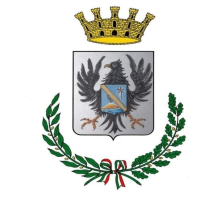 Città Metropolitana di CataniaCodice Fiscale: 80006270872 – Partita IVA: 01813440870                           IX SETTORE POLITICHE SOCIALI, DISABILITA’ E ISTRUZIONEAL COMUNE DI MISTERBIANCOprotocollo.misterbianco@pec.itprotocollo@comune.misterbianco.ct.itVia Sant’Antonio AbateOGGETTO: Richiesta ammissione/riconferma Servizi Educativi per la prima infanzia anno 2024/2025Il/La sottoscritto/a                                                  nato/a______________________il____________________C.F. ________________________residente a_________________________in via _______________n._____Telefono_________________________________e-mail _________________________________________CHIEDEl’ammissione per l’anno educativo 2024/2025la riconferma per l’anno educativo 2024/2025 del/della proprio/propria figlio/a _____________________________, nato/a a________________________, il________________(barrare con una X la struttura prescelta)all’Asilo Nido Comunale di Via Sant’Antonio Abate n.2 al Micronido Comunale di Via Li Causi al Micronido “Play School Società Cooperativa Sociale” con sede in Via De Felice n. 63 per la seguente tipologia di frequenza:(barrare con una X la tipologia prescelta)A tal fine, consapevole delle responsabilità penali che si assumono per falsità in atti nel caso di dichiarazioni mendaci,   richiamate negli artt. 75, 76 del D.P.R. 445/2000, ai sensi degli artt. 46 e 47 del D.P.R. n. 445/2000.DICHIARAChe il proprio nucleo familiare è così composto:Di essere in regola con i pagamenti delle quote di compartecipazione per l’anno educativo 2023/24 (solo in caso di riammissioni)Che la situazione lavorativa dei genitori è la seguente:Padre:Tipologia di lavoro:AutonomoDipendenteNessuna occupazioneStudenteFull timePart timeSede lavorativa  	Ulteriori specificazioni riguardo la situazione lavorativa ________________________________________________________________________________________________Madre:Tipologia di lavoro:AutonomoDipendenteNessuna occupazioneStudentessaFull timePart timeSede lavorativa  	Ulteriori specificazioni riguardo la situazione lavorativa ________________________________________________________________________________________________Che il/la bambino/a è stato/a sottoposto/a alle vaccinazioni obbligatorie previste per leggeSI NODi essere consapevole che il Comune di Misterbianco può effettuare controlli sulle dichiarazioni rilasciate ed utilizzare i dati personali per le finalità previste dalla legge, il tutto nel rispetto dei limiti posti dall’art. 13 del D. Lgs. 196/03SI IMPEGNAA presentare, al momento dell’ammissione, scheda sanitaria redatta su modello predisposto dall’Ufficio di Servizio SocialeA versare, per tutta la durata della frequenza, la quota di compartecipazione dovuta, nella misura sotto specificata  e nei termini previsti dalle vigenti disposizioni di legge, entro i primi dieci giorni lavorativi del mese presso la Tesoreria Comunale del Comune di Misterbianco sul C/C/ IBAN IT 14 H 01030 84070 000001355327 riportando la seguente causale “quota di compartecipazione al Servizio Asilo Nido relativa al mese di ____________________”La quota di compartecipazione al costo del servizio  per l’anno 2024 è stata determinata con deliberazione  di G.M. n. 35 del 27/02/2024, come indicato nella tabella di seguito riportata:A comunicare obbligatoriamente eventuale rinuncia al servizio con apposita dichiarazione da presentare all’Ufficio competenteSI ALLEGA:Fotocopia documento di riconoscimento in corso di validità del richiedente;Certificato di servizio attestante l’attività lavorativa del familiare (per i non residenti);Attestazione ISEE in corso di validità completa di dichiarazione sostitutiva unica anno 2024;Dichiarazione sul consenso esplicito sull’utilizzo di foto e video;Per i bambini in condizione di disabilità, certificazione rilasciata sensi della 104/92;Eventuale certificazione attestante le condizioni di cui all’art.9 del Regolamento Comunale per la gestione e la fruizione dei servizi alla prima infanzia;Data_________________________________                                                                                                                                                                   FIRMAInformativa sul trattamento dei dati personali forniti con la richiesta (Ai sensi dell’art. 13 Reg. UE 2016/679– Regolamento generale sulla protezione dei dati e del Codice della Privacy italiano, come da ultimo modificato dal d.lgs. 101/2018)Finalità del trattamentoLa informiamo che il Titolare del Trattamento dei suoi dati personali è il Comune di Misterbianco con domicilio eletto presso la sede istituzionale in Via S. Antonio Abate n. 2, Rappresentato dal Dott. Giuseppe Marco Corsaro in qualità di Sindaco pro tempore, per l’esercizio delle funzioni, connesse e strumentali, dei compiti di svolgimento del servizio dell’U.O. Progettazione e Gestione dei Fondi Ex-Comunali Infanzia ed è svolto nel rispetto dei principi di pertinenza e non eccedenza anche con l’utilizzo di procedure informatizzate garantendo la riservatezza e la sicurezza dei dati stessi.I Suoi dati personali da Lei forniti o raccolti da altri titolari del trattamento saranno raccolti e trattati per le finalità relative all’iscrizione e frequenza del minore c/o i servizi educativi comunali a gestione diretta/indiretta.Natura del conferimentoLa raccolta di questi dati personali è Obbligatoria, in quanto trattasi di un trattamento di dati personali effettuatoper l’attuazione del servizio erogato al minore e la mancata autorizzazione all’utilizzo degli stessi rende impossibile l’esecuzione e il perfezionamento dalla procedura.Modalità del trattamentoLa gestione del servizio di accreditamento comporta il trattamento di dati comuni e, nell’ambito di specifiche attività, di particolari dati sensibili (personali, particolari e giudiziari)I dati sono trattati in modalità:Cartacea e quindi sono raccolti in schedari debitamente custoditi con acceso riservato al solo personale appositamente designato; l’ubicazione di questi archivi cartacei è presso gli uffici.Informatica, mediante memorizzazione in un apposito data-base, gestito con apposite procedure informatiche.L’accesso a questi dati è riservato al solo personale appositamente designato. Sia la struttura di rete, che l’hardware che il software sono conformi alle regole di sicurezza imposte per le infrastrutture informatiche. L’ubicazione fisica dei server è all’interno del territorio dell’Unione Europea.I dati raccolti non possono essere ceduti, diffusi o comunicati a terzi, che non siano a loro volta una Pubblica Amministrazione, salvo le norme speciali in materia di certificazione ed accesso documentale o generalizzato.Per ogni comunicazione del dato a terzo che non sia oggetto di certificazione obbligatoria per legge o che nonavvenga per finalità istituzionali nell’obbligatorio scambio di dati tra PA, l’interessato ha diritto a ricevere unanotifica dell’istanza di accesso da parte di terzi e in merito alla stessa di controdedurre la sua eventuale contrarietà al trattamento.Rispetto alla raccolta e all’archiviazione di dati personali appartenenti a particolari categorie (già definiti come“sensibili”) o dati genetici e biometrici o dati relativi a condanne penali e reati (art. 9 e 10 del Reg.UE):I dati personali oggetto del presente trattamento sono stati acquisiti direttamente dall’interessato. Il trattamento dei dati in oggetto essendo obbligatorio per legge non ha scadenza.Categorie di soggetti ai quali i dati personali possono essere comunicati o che possono          venirne a  conoscenza in qualità di Responsabili o IncaricatiPotranno venire a conoscenza dei dati personali i dipendenti e i collaboratori, anche esterni, del Titolare e i soggetti che forniscono servizi strumentali alle finalità di cui sopra.La titolarità di questo trattamento è del Comune di Misterbianco. Il trattamento sarà eseguito sotto la responsabilità diretta dei soggetti, a ciò appositamente designati a mente dell’art. 2 quatordecies del Codice della Privacy italiano, come integrato dal D.lgs. 101/2018.Diritti dell’interessatoAgli interessati sono riconosciuti i diritti previsti dall’art. 15 e seguenti del Regolamento UE 2016/679 ed in particolare, il diritto di accedere ai propri dati personali, di chiederne la rettifica o l’integrazione se incompletio inesatti, la limitazione, la cancellazione, nonché di opporsi al loro trattamento, rivolgendo la richiesta al Comune di Misterbianco in qualità di Titolare, oppure al Responsabile per la protezione dei dati personali (Data Protection Officer - “DPO”) e-mail: p.nicolazzo@multibusiness.it pec: multibusiness@legalmail.itTitolare e Responsabili del trattamentoTitolare del trattamento dei dati è il Comune di Misterbianco con domicilio eletto presso la sede istituzionale in Via S. Antonio Abate n. 2 rappresentato dal Dott.Giuseppe Marco Corsaro in qualità di sindaco pro tempore.Dati di Contatto del Data Protection OfficerResponsabile per la protezione dei dati personali (Data Protection Officer - “DPO”): Forgest SRL e Multibusiness SRLSoggetto individuato come referente: Dott. Pasquale Nicolazzoe-mail: p.nicolazzo@multibusiness.it pec: multibusiness@legalmail.itReclamo all’Autorità GaranteIn ultima istanza, oltre alle tutele previste in sede amministrativa o giurisdizionale, è ammesso comunque il reclamo all’Autorità Garante, nel caso si ritenga che il trattamento avvenga in violazione del Regolamento citatoIl sottoscritto dichiara di avere preso visione dell’informativa che precede.FirmaFirma per prestazione del consenso ai sensi del Codice sulla Privacy, D.L. 196/2003, così come modificatodal D.lgs. 101/2018 recante “Disposizioni per l’adeguamento della normativa nazionale al RegolamentoUE 2016/679”Ricevuta informativa circa l’art.13 del Codice sulla privacy e preso atto dei diritti di cui agli artt.7 e segg., esprimo - per quanto occorre ed ai fini previsti ai sensi della legge - il consenso al trattamento dei miei dati personali da parte del Comune di Misterbianco per le sue finalità istituzionali, connesse o strumentali, con l’autorizzazione alla loro comunicazione a terzi, nonché alla loro diffusione entro i limiti stabiliti. Autorizza, altresì, il ricevimento delle comunicazioni in formato elettronico.Misterbianco lì, ……………..	FirmaModulo antimeridiano: da lunedì al sabato dalle 7,30 alle 15,30Modulo a tempo pieno: da lunedì al venerdì dalle 7,30 alle ore 18,30 e sabato dalle 7,30 alle 15,30COGNOMENOMEDATA DI NASCITALUOGO DI NASCITARELAZIONE DI PARENTELAFASCIA DI REDDITOValore ISEE TARIFFA MENSILETempo parzialeTARIFFA MENSILETempo pienoDa € 0 a € 6.000,00€  45,00€  50,00Da € 6.000,01 a € 12.000,00€  60,00€  70,00Da € 12.000,01 a €    17.000,00€  90,00€ 105,00Da € 17.000,01 a € 38.000,00€ 120,00€ 140,00Da € 38.000,01 a € 45.000,00€ 150,00€  175,00Oltre €45.000,00€ 200,00€  230,00